Publicado en Madrid el 28/12/2020 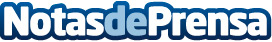 Crear un nuevo manga está ahora al alcance de cualquiera, según CevagrafEl manga, a pesar de existir desde hace bastante más tiempo, se ha puesto muy de moda en los últimos años, especialmente en los jóvenes. Por eso, no es de extrañar que haya personas que también se hayan animado a crear su propia historia para entretener a un público y que disfruten tanto como ellos disfrutaron en su díaDatos de contacto:Alvaro Lopez Para629456410Nota de prensa publicada en: https://www.notasdeprensa.es/crear-un-nuevo-manga-esta-ahora-al-alcance-de Categorias: Entretenimiento Cómics Ocio para niños http://www.notasdeprensa.es